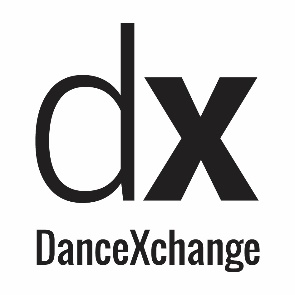 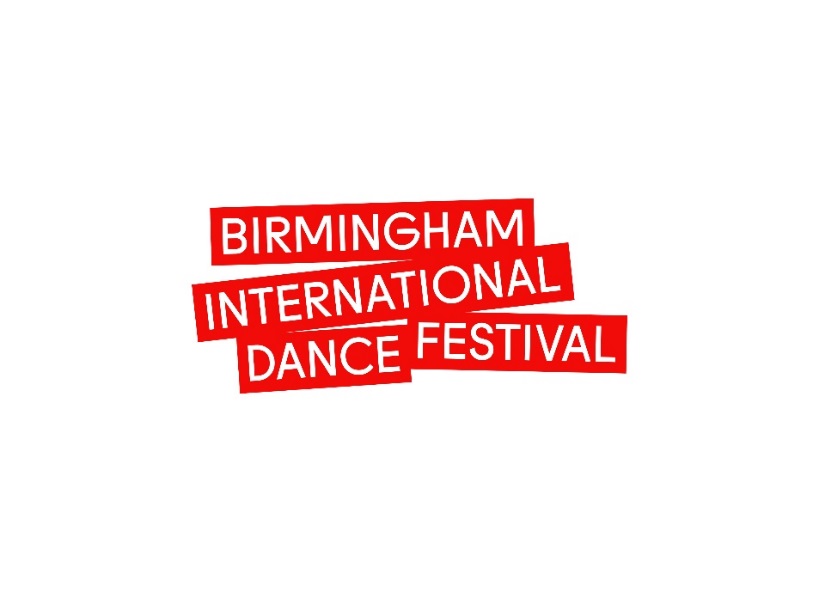 Birmingham International Dance Festival Volunteer Application FormPlease complete all sections in full and email to recruitment@dx.dance 1.  Contact DetailsFirst Name: ............................................................  Surname: .............................................................Address: ....................................................................................................... ........................................City: ...................................................................... Postcode: ...............................................................Contact number: .................................................Email Address: ..........................................................................................Date of Birth:  DD/MM/YY   Please note that you must be 16+ to volunteer with us Are you able to attend an online volunteers briefing on 22 September at 6pm, via Teams: Yes / No2.  About youWe aim to make this as mutually beneficial an opportunity as possible, so please tell us a bit about your previous experience and skills so we can consider these when allocating shifts.3.  AvailabilityPlease indicate your availability to volunteer in the table below. Ideally each volunteer will be available for at least 2 shifts during the festival.Please tick below when you are available:Handsworth ParkCentenary SquareChamberlain SquareShifts will be confirmed by the Volunteer Coordinator once application forms are processed4.  Keep in touch about VolunteeringWould you like to be added to the DanceXchange Volunteer Database and to be contacted about future volunteer opportunities?  Yes / No  5.  Additional InfoHave you ever been convicted of a criminal offence that is not spent under the Rehabilitation of Offenders Act? Yes / NoIf yes, please give details: Please read through your application carefully and sign below to complete your application.What we will do with your data: We will collect personal data from you in order to process your application to volunteer at DanceXchange. This personal data will be stored, processed, used and disclosed by us in the following ways, to:facilitate the recruitment processanswer your questions and enquiriesuse your information on an anonymised basis to monitor compliance with our equal opportunities policycarry out our obligations arising from any agreements entered into between you and usundertake statistical analysis of anonymised data (equality and diversity)allow reporting internally, and to our funders, linked to festival volunteers.enable reporting to Test & Trace where applicable, for 21 days after the event From time to time we reserve the right to seek your consent to process, use or disclose your information for any other purpose not listed above.We will secure your personal data in line with GDPR best practice. Unsuccessful candidates’ data will be securely destroyed 1 month after the volunteer recruitment selection process. Successful candidates’ information required for volunteer management purposes will be retained throughout their volunteer engagement for the purposes outlined above, and in line with mailing list consents provided above.DeclarationPlease sign below to confirm you have read, understand and consent to how DanceXchange will use and store your information.Signed................................................................     Date......................................................................Please complete all sections in full and email to recruitment@dx.dance with ‘Volunteer Application’ in the subject line.The DanceXchange Ltd. is a Company Limited by Guarantee. Registered in England & Wales.  Reg Company No: 2784677.  Reg Charity No. 1045364Registered Office:  DanceXchange, Birmingham Hippodrome, Thorp Street, Birmingham, B5 4TB. VAT Registration No. 614222875 DayDate10am – 3pm2pm – 7.30pmSat25-SeptDayDate3.30pm – 9pm3.30pm – 9pmThu30-SeptFri01-OctDayDate10am – 4pm3pm – 9pmSat02-OctDayDate10am – 3pm2pm – 6.30pmSun03-OctDayDate3.30pm – 9pmFri01-OctDayDate2pm – 7pmSat02-OctDayDate1pm – 6pmSun03-Oct